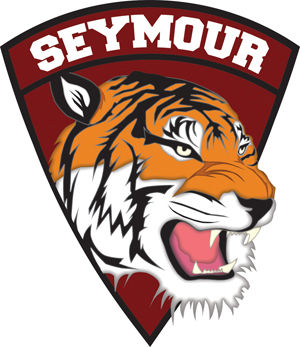 FRESHMAN ORIENTATIONCOMING SOON –DON’T MISS IT!WHO:		SMS 8th graders and their parentsWHEN: 		Monday, May 2 from 5:00 – 6:00 pmWHERE:		HS LibraryWHAT:		Informational Meeting and Dinner	Meet with Brian Wilbanks, High School Principal, to learn about high school attendance requirements and general handbook policies.Amy Barlow, High School Counselor and A+ Coordinator, will present an overview of high school courses, freshman required courses, graduation requirements and the A+ college tuition program.Some teachers of elective classes will be on hand to answer your questions about their programs and help freshmen select elective classes for 2015-2016 school year.Hotdogs, chips and soda will be served.